Информационный обзоробращений граждан и организаций, поступивших в администрацию муниципального образования «Новомалыклинский район»  за март 2023 года.Анализ количества и содержания обращений, направленных в адрес главы администрации МО «Новомалыклинский район» и администрации МО «Новомалыклинский район» за март 2023 года, позволил выявить следующие характерные особенности.В обзорном интервале поступило 38 обращений, в которых поставлено 43 вопроса, что  больше на 22 обращения в сравнении с показателем за февраль 2023 года.Средний показатель активности населения в расчёте на 10 тысяч населения (12634) составил  30,1 обращений, что больше на 17,4 обращения, чем в феврале 2023 года (12,7).Обращений перенаправленных по компетенции из Администрации Президента РФ и из Правительства Ульяновской области в марте 2023 года не зарегистрировано. В отчетном периоде повторных обращений не зарегистрировано.В марте 2023 года зарегистрировано 2 коллективных обращений:- 1 обращение от жителей с. Абдреево по вопросу ремонту моста через реку Авраль на въезде в село Абдреево;- 1 обращение от жителей с. Абдреево  по вопросу установки лежачего полицейского в центре села Абдреево, а также возле дома № 43 по ул.50 лет Победы и ремонта дорожного участка по ул. 50 лет Победы после замены труб.  По  форме поступления, в отчетном периоде зарегистрировано:письменных обращений – 8 или 21,1%  от общего количества зарегистрированных обращений, (в  феврале 2023 -  5 или 31,3%), в том числе электронных обращений – 2 или 5,3% от общего количества зарегистрированных обращений;  устных обращений – 30  или  78,9%  от общего количества зарегистрированных обращений, (в феврале 2023 -  11 или 68,7%). Анализ результативности рассмотрения обращений за обзорный период показал следующее. Из  43 вопросов, поставленных гражданами в обращениях в марте 2023 года:                                                                                                                                                                                                                                                                                                                                                      - поставлено на контроль – 28 вопросов или 65,1% от общего количества зарегистрированных вопросов (в феврале 2023г – 12 вопросов или 57,2%),- перенаправлено по компетенции – 14 вопросов или 32,6%,- даны разъяснения в ходе приема – 1 вопрос или 2,3%.Из 28 вопросов поставленных на контроль:по 10 вопросам – даны разъяснения в соответствии с действующим законодательством;18 вопросов – находится на рассмотрении.     	В отчетном периоде зарегистрированы заявления, предложений и жалоб не поступало.  В разрезе сельских поселений  наибольшую активность  проявили жители  МО «Новомалыклинское сельское поселение» - 15 обращений или 39,5% от общего количества поступивших обращений.14 обращений поступило от жителей МО «Высококолковское сельское поселение»  или 36,8% от общего количества поступивших обращений.4 обращения поступило от жителей МО «Среднесантимирское сельское поселение» или 10,5% от общего количества поступивших обращений.3 обращения или 7,9% было направлено жителями МО «Новочеремшанское сельское поселение».2 обращения или 5,3% было направлено жителями МО «Среднеякушкинское сельское поселение».Изучение тематических предпочтений жителей Новомалыклинского района в целом позволило выстроить следующий рейтинг вопросов. В тематическом рейтинге традиционно лидируют вопросы сферы «Хозяйственная деятельность» - 27 вопросов (62,8% от общего количества поставленных  в обращениях вопросов), которая включает в себя  вопросы:    уличное освещение, нормализация водоснабжения, ремонт дорог, благоустройство и др. Все обращения зарегистрированы и рассмотрены в установленные законодательством сроки. Главный эксперт администрации                                                     Н.В.Учаева 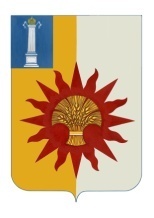 Российская ФедерацияУльяновская областьАДМИНИСТРАЦИЯмуниципального образования «Новомалыклинский район»_______________________________433560, Ульяновская область, Новомалыклинский район,                         с. Новая Малыкла, ул. Кооперативная, 32Тел.:  8 (84232) 2-19-44;  факс: 8 (84232) 2-21-53https://nmalykla-73.gosuslugi.ru/.Email.: adm@nmalykla.ulregion.ru«______ » апреля  2023г. № 01/ _________ вн.Главе администрации МО «Новомалыклинский район»Пуреськиной А.Д.